КАРАР                                                                        ПОСТАНОВЛЕНИЕ«16» август 2017й.                             №03                  «16» августа2017г. Об утверждении Плана по противодействию идеологии терроризма в СП Санзяповский сельсовет на 2017-2018г.г.    В соответствии с Комплексным планом противодействия идеологии терроризма в Российской Федерации на 2013-2018 годы, утвержденным Президентом Российской Федерации 26.04.2013 года № Пр-1069, с учетом изменений от 05.10.2016 года № Пр-1960, в целях противодействия терроризму и экстремизму, гармонизации межнациональных и межрелигиозных отношений, а также патриотическом воспитании молодежи на территории сельского поселения Санзяповский сельсовет,  Администрация сельского поселения Санзяповский сельсовет муниципального района Кугарчинский район Республики Башкортостан                                                                    п о с т а н о в л я е т:1. Утвердить План по противодействию идеологии терроризма в сельском поселении Санзяповский сельсовет муниципального района Кугарчинский район Республики Башкортостан  на 2017-2018 годы (далее – План), согласно приложению.2. Возложить непосредственное руководство работой по исполнению мероприятий предусмотренных Планом и Планом противодействия идеологии терроризма в сельском поселении Санзяповский сельсовет муниципального района Кугарчинский район Республики Башкортостан  на 2017 - 2018 годы, на управляющего делами Салихову Гульдар Баиковну.3. Контроль за исполнением данного постановления оставляю за собой.Глава сельского поселения                          Ф.А.Галина                                             Приложение к постановлению                          от  16.08.2017г. №Планпо противодействию идеологии терроризма в сельском поселении Санзяповский сельсовет муниципального района Кугарчинский район Республики Башкортостан на 2017-2018 годыПлан по противодействию идеологии терроризма в сельском поселении Санзяповский сельсовет муниципального района Кугарчинский район Республики Башкортостан на 2017-2018 годы (далее – План) разработан в соответствии с Комплексным планом противодействия идеологии терроризма в Российской Федерации на 2013 - 2018 годы, утвержденным Президентом Российской Федерации 26.04.2013 года №Пр-1069, с учетом изменений от 05.10.2016 года № Пр-1960, и направлен на противодействие терроризму и экстремизму, гармонизации межнациональных и межрелигиозных отношений, а также патриотическое воспитание молодежи на территории сельского поселения Санзяповский сельсовет муниципального района Кугарчинский район Республики Башкортостан.Целью реализации Плана является снижение уровня радикализации различных групп населения, прежде всего, молодежи, и недопущение их вовлечения в террористическую и экстремистскую деятельность.Задачи Плана:- разъяснение сущности терроризма и его крайней общественной опасности, а также проведение активных мероприятий по формированию стойкого неприятия обществом идеологии терроризма в различных ее проявлениях, в том числе религиозно-политического экстремизма;- создание и задействование механизмов защиты информационного пространства от проникновения в него любых идей, оправдывающих террористическую деятельность;- формирование и совершенствование законодательных, нормативных, организационных и иных механизмов, способствующих эффективной реализации мероприятий по противодействию идеологии терроризма.Мероприятия Плана отвечают специфике сельского поселения Санзяповский сельсовет муниципального района Кугарчинский район Республики Башкортостан,  имеющему свои предпосылки социальной напряженности, проявлений терроризма и экстремизма, к которым, в первую очередь, относятся:1. Проживание на территории района мигрантов неславянских национальностей, что создает специфический криминальный фон и формирует предпосылки ксенофобских настроений среди местных жителей;2. Наличие населенных пунктов с проблемами занятости населения и снижения социального уровня жизни.Мероприятия плана по противодействию идеологии терроризма в сельском поселении Санзяповский сельсовет муниципального района Кугарчинский район Республики Башкортостан на 2017-2018 годыБАШҠОРТОСТАН РЕСПУБЛИКАҺЫКҮГӘРСЕН РАЙОНЫ МУНИЦИПАЛЬ РАЙОНЫНЫҢ САНЪЯП АУЫЛ СОВЕТЫ   АУЫЛ БИЛӘМӘҺЕ ХАКИМИ!ТЕ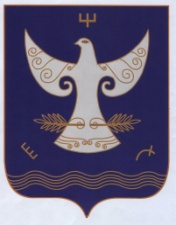 РЕСПУБЛИКА БАШКОРТОСТАНАДМИНСТРАЦИЯСЕЛЬСКОГО ПОСЕЛЕНИЯСАНЗЯПОВСКИЙ СЕЛЬСОВЕТМУНИЦИПАЛЬНОГО РАЙОНАКУГАРЧИНСКИЙ РАЙОН                      4533443, Урге Санъяп  ауылы,                              Үҙәк урамы, 47РЕСПУБЛИКА БАШКОРТОСТАНАДМИНСТРАЦИЯСЕЛЬСКОГО ПОСЕЛЕНИЯСАНЗЯПОВСКИЙ СЕЛЬСОВЕТМУНИЦИПАЛЬНОГО РАЙОНАКУГАРЧИНСКИЙ РАЙОН                      4533443, Урге Санъяп  ауылы,                              Үҙәк урамы, 47               453343,  с.Верхнесанзяпово                              ул.Центральная, 47№п.п.МероприятиеСрокиИсполнитель1Освещение в средствах массовой информацииОсвещение в средствах массовой информацииОсвещение в средствах массовой информации1.1.Подготовка и размещение информации антитеррористического содержания в социальных сетях и блогах в сети Интернет, обеспечив предварительную экспертную оценку распространяемых материалов.постоянноАдминистрация поселения2Просветительская работа среди населенияПросветительская работа среди населенияПросветительская работа среди населения2.1Организация изготовления и распространения в местах массового пребывания людей информационных материалов, направленных на профилактику терроризма и экстремизма, гармонизацию межнациональных и межрелигиозных (межконфессиональных) отношенийпостоянноАдминистрация сельского поселения2.2Ведение просветительской работы среди населения, направленной на повышение бдительности и разъяснение навыков грамотного поведения в случае террористической угрозыпостоянноАдминистрация сельского поселения